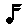 “The most effective preaching of the gospel is when it is accompanied by beautiful appropriate music.”Harold B. Lee,  CR 4/73:181